Общество с ограниченной ответственностью "Академия телесной терапии Марины Бибневой"101000, Г.Москва, вн.терг . муниципальный округ Басманный, ул Мясницкая, д. 24/7, стр. 3, этаж 2 помещ. I ком. №2ОГРН 1217700603174, ИНН/КПП 9701191448/770101001, тел: +7 967 988-15-59,  e-mail: 400940@mail.ruУТВЕРЖДАЮ:ДиректорООО "Академия телесной терапии Марины Бибневой"_______________ /М. Н. Бибнева/ г.ПОЛОЖЕНИЕ«об организации дополнительного профессионального образования»г. Москва, 2022 г. Общие положения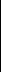 Настоящее Положение об организации дополнительного профессионального образования (далее – Положение) устанавливает правила организации и осуществления образовательной деятельности по дополнительным профессиональным программам ООО "Академия телесной терапии Марины Бибневой" (далее – Учебный центр).Содержание дополнительного профессионального образования (далее – ДПО) определяется образовательной программой, разработанной структурным подразделением, реализующим программу и утвержденной приказом Директора ООО "Академия телесной терапии Марины Бибневой", с учетом потребностей лица, организации, по инициативе которых осуществляется дополнительное профессиональное образование.Обучение по дополнительной профессиональной программе осуществляется на основе договора об образовании, заключаемого со слушателем и (или) с физическим или юридическим лицом, обязующимся оплатить обучение лица, зачисляемого на обучение.К освоению дополнительных профессиональных программ допускаются: лица, имеющие среднее профессиональное и (или) высшее образование; лица, получающие среднее профессиональное и (или) высшее образование.ДПО осуществляется посредством реализации дополнительных профессиональных программ: программ повышения квалификации и программ профессиональной переподготовки.Реализация программы повышения квалификации направлена на совершенствование и (или) получение новой компетенции, необходимой для профессиональной деятельности, и (или) повышение профессионального уровня в рамках имеющейся квалификации. Реализация программы профессиональной переподготовки направлена на получение компетенции, необходимой для выполнения нового вида профессиональной деятельности, приобретение новой квалификации.Основная цель и задачи ДПООсновной целью ДПО является удовлетворение образовательных и профессиональных потребностей, профессиональное развитие человека, обеспечение соответствия его квалификации меняющимся условиям профессиональной деятельности и социальной среды.Задачи организации ДПО в Учебном центре:расширение и комплексное углубление знаний, умений и навыков специалистов в их профессиональной деятельности; профессиональная переподготовка специалистов, высвобождаемых работников, незанятого населения и безработных граждан, подготовка к выполнению ими новых трудовых функций;апробирование новых направлений и форм образовательной деятельности, внедрение современных технологий обучения;распространение знаний среди населения, повышение его образовательного уровня и развитие его культуры.Содержание и структура программ ДПОСодержание реализуемой дополнительной профессиональной программы и (или) отдельных ее компонентов (дисциплин (модулей), практик, стажировок) должно быть направлено на достижение целей программы, планируемых результатов ее освоения.Содержание реализуемой программы ДПО должно учитывать профессиональные стандарты, квалификационные требования, указанные в квалификационных справочниках по соответствующим должностям, профессиям и специальностям, или квалификационные требования к профессиональным знаниям и навыкам, необходимым для исполнения должностных обязанностей, которые устанавливаются в соответствии с федеральными законами и иными нормативными правовыми актами Российской Федерации.Структура программы ДПО включает: цель; планируемые результаты обучения; учебный план; календарный учебный график; рабочие программы учебных предметов курсов, дисциплин (модулей); организационно-педагогические условия; формы аттестации; оценочные материалы и иные компоненты.Порядок разработки её элементов устанавливается отдельными Положениями.Учебный план дополнительной профессиональной программы определяет перечень, трудоемкость, последовательность и распределение учебных предметов, курсов, дисциплин (модулей), иных видов учебной деятельности обучающихся и формы аттестации.Для определения структуры программы ДПО и трудоемкости ее освоения может применяться система зачетных единиц, что регулируется отдельным Положением.В структуре программы повышения квалификации должно быть представлено описание перечня профессиональных компетенций в рамках имеющейся квалификации, качественное изменение которых осуществляется в результате обучения.В структуре программы профессиональной переподготовки должны быть представлены:характеристика новой квалификации и связанных с ней видов профессиональной деятельности, трудовых функций и (или) уровней квалификации;характеристика компетенций, подлежащих совершенствованию, и(или)перечень новых компетенций, формирующихся в результате освоения программы.Программа профессиональной переподготовки разрабатывается структурным подразделением, реализующим программу ДПО на основании установленных квалификационных требований, профессиональных стандартов и требований соответствующих федеральных государственных образовательных стандартов среднего профессионального и (или) высшего образования к результатам освоения образовательных программ.Обучение по программам ДПОФормы обучения и сроки освоения дополнительной профессиональной программы определяются образовательной программой и (или) договором об образовании. Срок освоения программы ДПО должен обеспечивать возможность достижения планируемых результатов и получение новой компетенции (квалификации), заявленных в программе. При этом минимально допустимый срок освоения программ повышения квалификации не может быть менее 48 часов, а срок освоения программ профессиональной переподготовки – менее 250 часов.Программа ДПО может реализовываться полностью или частично в форме стажировки, порядок её реализации регулируется отдельным Положением. Стажировка осуществляется в целях изучения передового опыта, в том числе зарубежного, а также закрепления теоретических знаний, полученных при освоении программ профессиональной переподготовки или повышения квалификации, и приобретение практических навыков и умений для их эффективного использования при исполнении своих должностных обязанностей.Сроки стажировки определяются исходя из целей обучения. Продолжительность стажировки согласовывается с руководителем организации, где она проводится.Стажировка носит индивидуальный или групповой характер и может предусматривать такие виды деятельности как:самостоятельную работу с учебными изданиями;приобретение профессиональных и организаторских навыков;изучение организации и технологии производства, работ;непосредственное участие в планировании работы организации;работу с технической, нормативной и другой документацией;выполнение функциональных обязанностей должностных лиц (в качестве временно исполняющего обязанности или дублера); участие в совещаниях, деловых встречах.По результатам прохождения стажировки слушателю выдается документ о квалификации в зависимости от реализуемой дополнительной профессиональной программы.При реализации программ ДПО может применяться форма организации образовательной деятельности, основанная на модульном принципе представления содержания образовательной программы и построения учебных планов, использовании различных образовательных технологий, в том числе дистанционных образовательных технологий и электронного обучения.Программы ДПО реализуются Учебным центром как самостоятельно, так и посредством сетевых форм их реализации.Образовательный процесс по программам ДПО Учреждением может осуществляться в течение всего календарного года.Образовательная деятельность обучающихся предусматривает следующие виды учебных занятий и учебных работ: лекции, практические и семинарские занятия, лабораторные работы, круглые столы, мастер-классы, мастерские, деловые игры, тренинги, семинары по обмену опытом, выездные занятия, консультации, выполнение аттестационной, дипломной работы и другие виды учебных занятий и учебных работ, определенные учебным планом.Для всех видов аудиторных занятий академический час устанавливается продолжительностью 45 минут.	Освоение дополнительных профессиональных образовательных программ завершается итоговой аттестацией обучающихся в форме, определяемой структурным подразделением, реализующим программу ДПО, самостоятельно. Лицам, успешно освоившим соответствующую дополнительную профессиональную программу и прошедшим итоговую аттестацию, выдаются документы о квалификации: удостоверение о повышении квалификации и (или) диплом о профессиональной переподготовке в соответствии с Положением о порядке оформления и регистрации бланков документов в Учебном центре.Оценка качества освоения дополнительных профессиональных программ проводится в отношении:соответствия результатов освоения программы ДПО заявленным целям и планируемым результатам обучения;соответствия процедуры (процесса) организации и реализации программы ДПО установленным требованиям к структуре, порядку и условиям реализации программ;способности организации результативно и эффективно выполнять деятельность по предоставлению образовательных услуг.4.9. Оценка качества освоения дополнительных профессиональных программ может проводиться в следующих формах:внутренний мониторинг качества образования;внешняя независимая оценка качества образования.Виды и формы внутренней оценки качества реализации дополнительных профессиональных программ и их результатов регулируются отдельным Положением.